Encuentro de experiencias BEYCRASomos Desarrollo Sostenible 2022Proyecto: Divulgación, promoción y fortalecimiento de acciones para cumplir los Objetivos de Desarrollo Sostenible desde las Bibliotecas Escolares y CRA.Organiza: Departamento de Bibliotecas Escolares y Centro de Recursos para el Aprendizaje, DRTE.Fecha del evento: miércoles 30 de noviembre del 2022	Hora: 8:00 a.m. a 11:00 a.m.Sede: Evento en vivo por Webinario de Microsoft Teams.Enlace: Se compartirá en la convocatoria a la actividad.Ensayo del evento: miércoles 23 de noviembre del 2021	Hora: 8:00 a.m. a 11:00 a.m.Sede: Evento en vivo por Webinario de Microsoft Teams.Enlace: Se le hará llegar por medio de correo electrónico a los expositores de cada Núcleo.Participantes: Red de bibliotecólogos escolares y CRA de las 27 direcciones regionales de educación.Asesores regionales enlaces del Departamento BEYCRA.Comunidad educativa en general.Propósito: Dar seguimiento a las acciones emanadas desde el Departamento de Bibliotecas Escolares y Centro de Recursos para el Aprendizaje, para responder a la Política de Educación para el Desarrollo Sostenible del Ministerio de Educación Pública, con la implementación de la Circular DVM-AC-DRTE- 004-2019 Directriz de divulgación, promoción y fortalecimiento de acciones para cumplir los Objetivos de Desarrollo Sostenible desde las Bibliotecas Escolares y CRA. Además, aportar a las estrategias y proyectos específicos del Plan Integral de Nivelación Académica 2022-2025, establecidas en las Orientaciones para el apoyo técnico administrativo de los procesos de nivelación académica.Se pretende reunir y compartir los resultados de los distintos proyectos ejecutados por los profesionales en bibliotecología y docentes con recargo de funciones en biblioteca, en cuanto a la divulgación, promoción y fortalecimiento de acciones para cumplir los Objetivos de Desarrollo Sostenible desde las Bibliotecas Escolares y CRA de los centros educativos del país, por medio del Encuentro de experiencias BEYCRA “Somos Desarrollo Sostenible 2022” y en una antología que muestre el total de participaciones de las experiencias compartidas por las personas encargadas de las bibliotecas escolares y CRA del MEP.EnfoqueLas distintas actividades que se expondrán reflejan el trabajo realizado por los profesionales en bibliotecología y docentes con recargo de funciones en biblioteca, en tres áreas estratégicas: fomento lector, apoyo al currículo y alfabetización informacional, los cuales pretenden transformar aspectos sociales de promoción de la sostenibilidad que influyen en las acciones, estrategias y procesos desarrollados en los centros educativos, para promover la identidad, el arraigo, la permanencia, la participación, la formación integral e inclusiva, el respeto de los derechos humanos, la convivencia y las prácticas de vida saludable.Los proyectos participantes pueden enfocarse en las siguientes acciones:El desarrollo de habilidades tecnológicas en los usuarios de la biblioteca que favorezcan la alfabetización informacional.El desarrollo de habilidades tecnológicas en los usuarios de la biblioteca que favorezcan la innovación y los principios de sustentabilidad en la enseñanza y el aprendizaje desde la mediación pedagógica.La mediación pedagógica con el uso de las tecnologías digitales móviles por medio de actividades de desarrollo profesional dirigidas a bibliotecólogos y docentes.El uso de los servicios de información y comunicación que brinda la Biblioteca Digital del MEP.El acceso a los servicios de la biblioteca escolar y CRA a toda la comunidad educativa, tomando en cuenta los principios de igualdad, equidad y responsabilidad social.El fortalecimiento de las redes de bibliotecas escolares y CRA como estrategia de comunicación, información y proyección a la comunidad.InscripciónCon el fin de sistematizar y conocer con anterioridad los proyectos y profesionales interesados en participar en el Encuentro debe completar un formulario de pre-inscripción para reunir y facilitar el manejo de la información por parte de los enlaces de red y asesores involucrados.  El formulario debe completarse en el mes de abril según el cronograma propuesto, ingresando a completar el formulario de inscripción inicial. A inicios de octubre, cada participante inscrito deberá compartir su vídeo, para revisarlos y elegir los que representarán a la Red.  Igual estos vídeos se estarán recibiendo por medio de un segundo formulario de evidencia que deben completar. Es necesario que tomen en cuenta los requisitos para crear vídeos que vienen al final de este documento.Independientemente de los proyectos que se elijan para exponer en el Encuentro, el Departamento BEYCRA estará sistematizando todas las experiencias compartidas para realizar un documento donde se den a conocer cada una de ellas, siempre y cuando cumpla con todos los requisitos solicitados en cada uno de los formularios.ExposiciónLa exposición de los proyectos se hará por vídeos que resumen lo realizado en cada DRE dividida en 8 núcleos en las que se organizan las Direcciones Regionales de Educación, según la siguiente distribución y se dará un máximo de dos minutos y medio para cada Dirección Regional de Educación quedando el tiempo total de cada Núcleo según el siguiente cuadro:Cada Dirección Regional representado por los enlaces bibliotecólogos de cada red, así como los asesores regionales enlaces del BEYCRA, que se ubican en cada núcleo deberán distribuir acciones para coordinar su participación y decidir los proyectos a exponer.El día del evento en total habrá ocho expositores, que disertarán en forma ascendente: Núcleo 1, Núcleo 2, Núcleo 3… Núcleo 8, cada expositor brinda un saludo antes de la presentación del vídeo y luego cuenta alrededor de 5 minutos para responder consultas o ampliar la temática.  CronogramaAgenda propuestaBienvenida.Palabras de la Jefa del Departamento de Bibliotecas Escolares y CRA.Palabras de la Directora de Recursos Tecnológicos en Educación.Palabras de un miembro del equipo para la implementación de la Política en Educación para el Desarrollo Sostenible.Mensaje de la coordinación de la Secretaría Técnica de los ODS de Costa Rica.Palabras del Ministro de Educación Pública.Exposición de las experiencias en la implementación de los ODS desde las bibliotecas escolares y CRA.Dudas e inquietudes.Agradecimiento y cierre.Se aceptan recomendaciones y colaboración desde sus experiencias.Gracias y a luchar para hacer de la actividad todo un éxito.Enlaces recomendados para la realización de un proyecto, revisión de recursos, capacitación y divulgación, entre otros.Según el diagnóstico realizado por la DRTE con la aplicación del Instrumento de Autopercepción de la Competencia Digital Docente en el año 2020, se concluye que los docentes necesitan mejorar las competencias digitales que tienen que ver con organizar, compartir y publicar; creación y modificación de Recursos Digitales, por lo qué, el énfasis de un proyecto para el desarrollo de estas competencias en los estudiantes y docentes vendría a mejorar en gran medida esa brecha existente en la educación costarricense, igual se les comparte una serie de ideas que pueden implementar en sus bibliotecas:El Plan Integral de Nivelación Académica 2022-2025, propone en las Orientaciones para el apoyo técnico administrativo de los procesos de nivelación académica, https://recursos.mep.go.cr/2021/nivelacion_academica/ aportar a las estrategias y proyectos específicos del centro educativo desde el rol de las personas bibliotecólogas.El Plan Apoyemos la Lectoescritura: Accionar para el Servicio de Apoyo Educativo de Problemas de Aprendizaje, modalidades fija e itinerante, chrome-extension://oemmndcbldboiebfnladdacbdfmadadm/https://ddc.mep.go.cr/sites/all/files/ddc_mep_go_cr/adjuntos/apoyemos_la_lectoescritura_version_febrero_2022.pdf propuesto por la Dirección de Desarrollo Curricular https://www.youtube.com/watch?v=HhyLLKCI_54 rescata la importancia de la coordinación con la persona encargada de la biblioteca para el fomento de la lectura y escritura y el uso de sus recursos por lo que se puede ejecutar un proyecto donde se involucren los servicios de la biblioteca y se promueva el cuento introductorio para esta iniciativa https://www.youtube.com/watch?v=O9JuiD7E62Y La Política de Fomento de la Lectura (2013), menciona, entre sus prioridades, la importancia de brindar espacios en el centro educativo para fomentar la escritura en la población joven y adulta; crear, fortalecer y dinamizar las bibliotecas y centros de recursos para promover la comprensión lectora y apoyar los procesos de enseñanza- aprendizaje en las instituciones educativas, así como, establecer alianzas entre el Ministerio de Educación Pública y otras entidades como las universidades, editoriales y otras. Lo anterior para la formulación, desarrollo de proyectos de fomento, animación de la lectura y la escritura entre otros. El Programa de Servicio Comunal Estudiantil https://www.mep.go.cr/programa-servicio-comunal-estudiantil promueve la ejecución de proyectos donde se involucran estudiantes de 10 año de los centros educativos de secundaria. Pueden revisar el siguiente documento chrome-extension://oemmndcbldboiebfnladdacbdfmadadm/https://www.drea.co.cr/sites/default/files/Contenido/es-servicio-comunal-estudiantil.pdfThe Sloth Conservation Foundation https://slothconservation.org/ es una organización que protege a los perezosos y tiene un programa educativo gratis que incluye una charla y un libro precioso para estudiantes de todos los niveles. Si gustan coordinar se pueden comunicar con Kassandra Waite al correo kassandra@slothconservation.orgLa IFLA propone algunas ideas para que Las Bibliotecas puedan promover la implementación de la Agenda 2030 de la ONU. Pueden revisar el siguiente documento, chrome-extension://oemmndcbldboiebfnladdacbdfmadadm/https://www.ifla.org/files/assets/hq/topics/libraries-development/documents/sdgs-insert-es.pdf El movimiento Guardianes de la Naturaleza promueve la eco-alfabetización activa, desarrollando proyectos de comunicación, sistematización de procesos y creación de material relacionado a los planes de estudio de forma gratuita, accesible y colaborativa. Pueden ver los siguientes enlaces.https://www.facebook.com/MovimientoGuardianes/https://movimientoguardianes.org/proyectos/https://movimientoguardianes.org/plataforma-educativa/El Centro de Educación Ambiental de la UNED https://www.uned.ac.cr/academica/cea/inicio promueve la serie ambiental infantil denominada Mapachín que está en muchas de nuestras bibliotecas y también ofrece talleres virtuales dirigidos a los bibliotecólogos y docentes, estos serán en las siguientes fechas:Viernes 22 de abril 9 a.m. Presentación del libro TALI Talleres Ambientales Lúdicos Infantiles. EUNED. En conmemoración del día del libro. Las escritoras comparten sus experiencias de educación ambiental con los docentes y bibliotecarios(as) y su utilidad para sensibilizar a la niñez con temas ambientales de actualidad.Viernes 24 de junio 9 a.m.  Taller Verde que te quiero verde con la poesía y el ambiente. Se comparten poemas ambientales con la audiencia. Presentadoras Ani Brenes y Sonia Rojas.Viernes 26 de agosto 9 a.m. Hilvanando cuentos. Dos reconocidas escritoras nacionales: Ani Brenes y Gloria Macaya motivan y comparten experiencias de fomento a la escritura en futuros escritores.Las Naciones Unidas destinó distintas temáticas para concientizar y tomar acciones en este este año 2022, declarándolo en pro de los siguientes aspectos:Año Internacional del Desarrollo Sostenible de las Montañas.Año Internacional de las Ciencias Básicas para el Desarrollo Sostenible.Año Internacional del Vidrio.Año Internacional de la Pesca y la Acuicultura Artesanales.Ver https://www.diainternacionalde.com/a%C3%B1os-internacionalesLas municipalidades promueven proyectos que pueden realizar en conjunto, pueden revisar la página https://ods.cr/cantones-promotores-de-los-objetivos-de-desarrollo-sostenibleSe puede coordinar con el comité del Programa Bandera Azul Ecológica y colaborar con acciones de mejoras en el uso de los recursos, divulgación y promoción del compromiso. https://banderaazulecologica.org/El Programa País Carbono Neutralidad, ofrece una subcategoría para que el centro educativo se una a este programa, ver https://cambioclimatico.go.cr/programa-pais-carbono-neutralidad/subcategoria-centros-educativos/La cooperativa CoopeAnde1 tiene un fondo económico no reembolsable para apoyar las iniciativas y los distintos proyectos que también pueden aprovechar. Ver https://www.coopeande1.com/productos-servicios/mini-proyectos-comunalesLa Dirección de Gestión de Calidad Ambiental promueve una serie de capacitaciones que pueden divulgar o ejecutar en sus centros educativos, en cada una de las presentaciones está el contacto o comunicarse  a  través  del correo pgai@minae.go.cr ver información en http://www.digeca.go.cr/areas/presentacionesCrianza tecnológica en su página https://crianzatecnologica.paniamordigital.org/ ofrece una serie de recursos que nos facilitan la implementación de un proyecto educativo y de proyección a la comunidad sobre ciberseguridad y otros temas relacionados con el uso de las tecnologías.E-mentores, https://www.ementores.org/  también es una plataforma que puede facilitarle el acceso a recursos para desarrollar habilidades tecnológicas en los usuarios y familias.El MICITT también ofrece varios recursos https://www.micitt.go.cr/seguridad-linea y webinarios https://www.youtube.com/user/micitcrc/videos que tienen que ver con el uso de las tecnologías, ciberacoso, ciberseguridad, protección de datos, entre otros, que pueden utilizar en sus proyectos.Para el año 2022, la Asociación Libros para Todos en coordinación con el INS promueve un programa denominado Líderes para la prevención https://librosparatodos.cr/?p=45512   que se estará llevando sin ningún costo a los centros educativos de los cantones de Guatuso, Upala, Los Chiles, San Carlos, San Ramón, Grecia, Carrillo, La Cruz, Liberia y Santa Cruz. Igual, Libros para Todos tiene varios recursos, revistas, juegos, entre otros que se pueden aprovechar en los servicios de la biblioteca escolar.El Instituto de Desarrollo Profesional IDP Uladislao Gámez tiene en su canal de Youtube distintos recursos que le pueden facilitar su trabajo y capacitarse al respecto. Ver https://www.youtube.com/channel/UCt2Qlh-gT3JsWRJ3el_BclQ/search?query=Desarrollo%20SostenibleEl IDP promueve específicamente el siguiente curso virtual sobre desarrollo sostenible:  https://www.youtube.com/watch?v=bZsXQ4Qaidw&list=PLbkBvue0b6mjGL7LoxoYwbdycsTWcdvtS&index=1Otras direcciones que pueden brindarles ideas o servir de apoyo: https://www.unicef.org/costarica/ http://www.cantonesamigosdelainfancia.go.cr/https://es.unesco.org/themes/educacion-desarrollo-sostenible/comprender-EDShttps://eam.org.mx/escuelasxtierra.html https://www.airelimpiogap.org/?fbclid=IwAR12USWdH06kN575wj-owW8vR_QlaN6auzl8k8cPFXMDLtXfyyyyb4qXDCA https://www.biblogtecarios.es/martagarcia/recursos-y-juegos-sobre-la-agenda-2030/ Además, puede revisar los siguientes enlaces para acceder a distintos documentos y páginas que apoyan la gestión y muestran algunas acciones que se pueden desarrollar desde nuestras bibliotecas, algunos vienen en inglés pero puede activar el traductor de Google y automáticamente se traduce.Recomendaciones para la grabación de los vídeosPara la creación de los vídeos que se utilizarán en el encuentro Somos Desarrollo Sostenible 2022, se deben considerar los siguientes aspectos:Si se utiliza en teléfono móvil para grabar ubicar el dispositivo en posición horizontal.Realizar tomas en un primer plano, (cara o medio cuerpo), para captar mejor el audio.Ubicar la cámara en un lugar fijo (trípode, mesa) donde se pueda controlar el movimiento.Utilizar la cámara trasera del dispositivo para una mejor calidad.Duración no más de 2.5 minutos.No utilizar audios de fondo, sólo la voz, luego puede agregar otros sonidos.Contar con buena iluminación (luz natural) que le dé al frente o costados, nunca atrás.Alejarse de ruidos (buscar espacios sin ventanas, cerrados o controlados).Formato de salida:  MP4 (h.264)Perfil del vídeo: HD 720p, 60 fps (1280x720)Calidad: mediaIncluir los logos o escudos respectivos: MEP, centro educativo, biblioteca (si tiene), ODS.Al finalizar el vídeo colocar los créditos de los participantes, involucrados, música o imágenes utilizadas.Agregar subtítulos en concordancia con el audio y buena ortografía (Indispensable).Recuerde tener los permisos correspondientes para publicar videos con menores de edad.Dar a conocer dentro del vídeo el nombre del proyecto, actividades realizadas, enfoque, acciones y objetivos ODS a los que responde, así como los resultados obtenidos.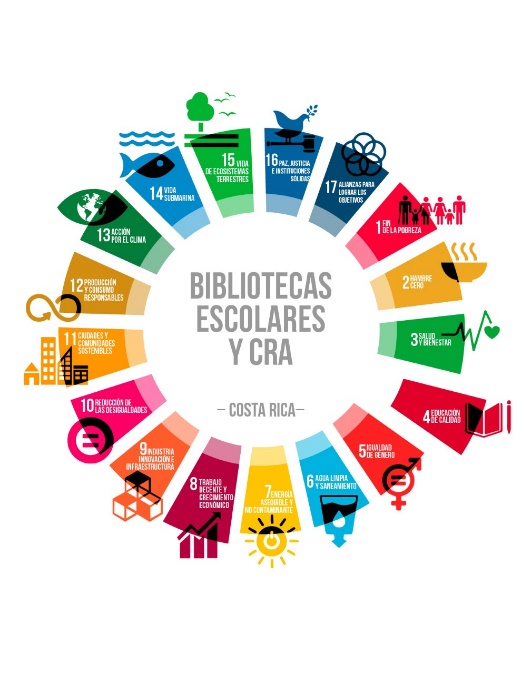 NúcleosDuración del vídeo1DesamparadosPuriscalSan José CentralSan José NorteSan José Oeste12.3”2AlajuelaHerediaOccidente7.3”3Los SantosCartagoTurrialba7.3”4SarapiquíSan CarlosZona Norte Norte7.3”5GuápilesLimónSulá7.3”6AguirrePeninsularPuntarenas7.3”7CotoGrande de TérrabaPérez Zeledón7.3”8CañasLiberiaNicoyaSanta Cruz10”Actividades específicasAbrilOctubreNoviembreInscripción del centro educativo interesado en participar en el encuentro SDS ingresando ahttps://forms.office.com/r/ZagspANAUUDel 01 al 22 de abrilEnvío a los enlaces de red por parte del BEYCRA las inscripciones de los bibliotecólogos interesados en participar con sus proyectos.Del 25 al 29 de abrilReunión del equipo de enlaces de cada red para conocer las propuestas de su región y elegir las experiencias que los representará.Del 25 al 29 de abrilEnvío de vídeos por parte de cada institución participante al siguiente formulario https://forms.office.com/r/NXdaWYdnR2 con las evidencias del proyecto inscrito para su revisión donde se tomará en cuenta las Recomendaciones dadas para la grabación de los vídeos, brindada al final de este documento.Del 03 al 07 de octubreUnión de los vídeos que representará a cada red de cada DRE, por parte de los enlaces.Del 10 al 14 de octubreEnvío del vídeo de cada Red a los asesores regionales para la unificación del vídeo final que representará al Núcleo correspondiente.Del 17 al 21 de octubreReunión de los asesores regionales de cada Núcleo para unificar los vídeos y decidir la persona que expondrá el día del Encuentro. Del 24 al 28 de octubreFecha límite para el envío del vídeo final del Núcleo y el nombre de la persona que expondrá el día del Encuentro a teresita.rojas.rodriguez@mep.go.cr 02 de noviembreLa persona que expondrá envía tres preguntas o temas que desea ampliar en su intervención el día del Encuentro.09 de noviembreRevisión de vídeos y devolución para correcciones, si ameritara.Del 07 al 11 de nov.Ensayo del Encuentro para desarrollar la agenda, probar la conexión a internet, los tiempos, los recursos y el uso eficiente de la plataforma Teams para el evento en vivo.23 de noviembreEl día del evento, cada expositor deberá conectarse a la reunión Teams por medio del enlace facilitado por la convocatoria a partir de las 7:00 a.m.30 de noviembreAsociación civil de bibliotecarios jurídicos.chrome-extension://oemmndcbldboiebfnladdacbdfmadadm/https://www.justierradelfuego.gov.ar/wp-content/uploads/2019/08/7.-ODS-para-el-trabajo-de-Bibliotecas-Escolares-en.pdfFundación Grothendieckhttps://www.facebook.com/FundacionGrothendieck/IFLA. Acceso y oportunidades para todos.chrome-extension://oemmndcbldboiebfnladdacbdfmadadm/https://www.ifla.org/files/assets/hq/topics/libraries-development/documents/access-and-opportunity-for-all-es.pdfIFLA. Las Bibliotecas pueden promover la implementación de la Agenda 2030 de la ONU.chrome-extension://oemmndcbldboiebfnladdacbdfmadadm/https://www.ifla.org/files/assets/hq/topics/libraries-development/documents/sdgs-insert-es.pdfIFLA. Manual para contar historias.chrome-extension://oemmndcbldboiebfnladdacbdfmadadm/https://www.ifla.org/wp-content/uploads/2019/05/assets/hq/topics/libraries-development/documents/sdg-storytelling-manual-es.pdfLos 17 Objetivos de Desarrollo Sostenible.http://los17ods.org/Prodiversa. Guía para trabajar los ODS desde las aulas.http://prodiversaods.eu/Naciones Unidas. Diez acciones para ayudar a enfrentar la crisis climática.https://www.un.org/en/actnow/ten-actionsNaciones Unidas.https://www.un.org/es/ Naciones Unidas. Club de lectura.https://www.un.org/sustainabledevelopment/es/sdgbookclub/Naciones Unidas. Frieda y los ODS.https://www.un.org/sustainabledevelopment/es/2018/12/frieda-el-mensaje-universal-de-los-objetivos-de-desarrollo-sostenible/Agenda 2030. Para no dejar a nadie atrás.https://www.facebook.com/benjaminestrellawences2030ODS Secretaría técnica Costa Rica.https://www.facebook.com/SecretariaTecnicaODS/ODS Secretaría técnica Costa Rica.http://ods.cr/recursos/publicaciones-y-documentosONU. Medio Ambiente. Facebookhttps://www.facebook.com/unep.esPrograma de las Naciones Unidas para el desarrollo.https://www.cr.undp.org/content/costarica/es/home/sustainable-development-goals.html¿Qué son los Objetivos de Desarrollo Sostenible (ODS)?https://www.youtube.com/watch?v=r5v7Klr7cNsRed Internacional de promotores ODS.http://www.promotoresods.org/https://www.facebook.com/promotoresodsUNESDOC. https://unesdoc.unesco.org/ark:/48223/pf0000246778_spaNaciones Unidas. 170 acciones diarias para transformar nuestro mundo.http://ods.cr/recursos/170-acciones-diarias-para-transformar-nuestro-mundo